ПРИКАЗот «15» декабря 2022 г.                                                                                                        № 261с. Бачи-ЮртО переходе на обновленный ФГОС СОО 2022-2023 учебном году В соответсвии с приказом Министерства Просвещения Российской Федерации «О внесении изменений в Федеральный государтсвенный стандарт среднего общего образования, утвержденный приказом Министерства образования  и науки Российской Федерации от 17 мая 2012 года №413», с приказом Министерства образования и науки Чеченской Республики №1708-п от 05 декабря 2022 года «О переходе на обновленный федеральный государтсвенный образовательный стандарт среднего общего образования», на основании приказа Отдела образования Курчалоевского района от 06 декабря 2022 года № 183-од «О переходе на обновленный образовательный стандарт среднего общего образования, ПРИКАЗЫВАЮ:1. Осуществить прием на обучение в 10 классы в 2023-2024 учебном году по основным образовательным программам в соответсвии с обновленным ФГОС СОО2. Обучение лиц, зачисленных на обучение в 10 классы в 2023-2024 учебном году по ФГОС СОО старой редакции, осуществлять в соответсвии с ФГОС СОО старой редакции до завершения ими обучения.3. Создать рабочую группу по введению обновленных ФГОС СОО в 2023-2024 учебном году. (Приложение 1)3. Утвердить прилагаемы План-график мероприятий введения обновленного ФГОС СОО (Приложение 2)4. Ответственность за исполнение настоящего приказа возложить на заместителя директора по УВР Магомадову Р.С.5. Контроль за исполнением настоящего приказа оставляю за собой.Директор школы:                                                                  А.А. ЧонкаровС приказом ознакомлена:                                                     Магомадова Р.С.Приложение №1 к приказу № 261от 15.12. 2022 годаСостав рабочей группы по переходу на обучение по обновленным ФГОС СОО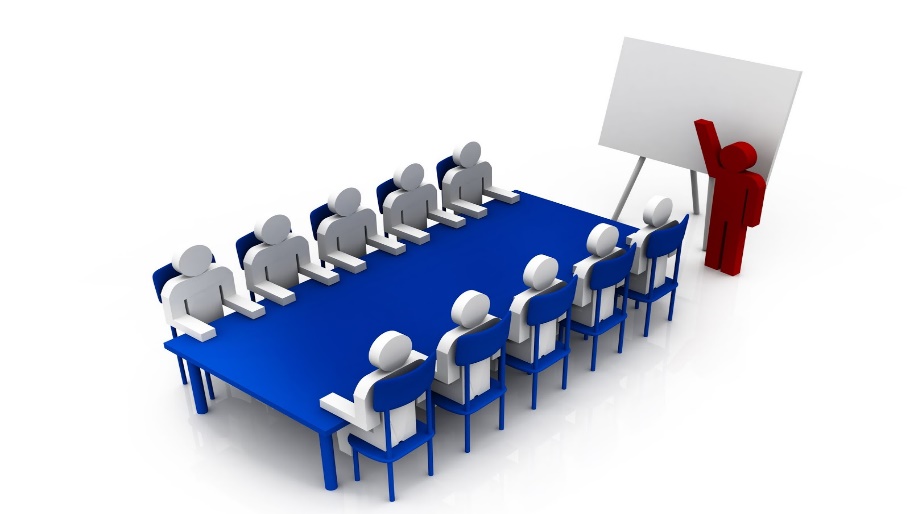 Приложение №2 к приказу № 261от 15.12. 2022 годаДорожная карта по обеспечению перехода на обновленные ФГОС СОО на 2023–2024 учебный годВ соответствии с приказом Министерства образования и науки Чеченской Республики № 1708-п от о5 декабря 2022 года «О переходе на обновленный федеральный государственный стандарт среднего общего образования»МУ «Управление образования Курчалоевского муниципального района»Муниципальное бюджетное общеобразовательное учреждение«БАЧИ-ЮРТОВСКАЯ СРЕДНЯЯ ШКОЛА №4»(МБОУ «Бачи-Юртовская СШ №4»)МУ «Курчалойн муниципальни кIоштан дешаран урхалла»Муниципальни бюджетни йукъарадешаран учреждени«№4 ЙОЛУ БIАЧИ-ЙУЬРТАРА ЙУККЪАРА ШКОЛА»(МБЙУУ «№4 йолу БIачи-Йуьртара ЙУШ»)Г.Д.Дугаева (Майртупская) ул., 4, с. Бачи-Юрт, Курчалоевский р-н, Чеченская Республика, 366316 т. 8 965 952 81 15, Электронный адрес: bachi_yurtsosh4@mail.ru№ п/пФИОДолжностьПримечание1Магомадова Раиса СултановнаЗам. дир. по УВРРуководитель рабочей группы2Толтуева Таус ШерпудиевнаРуководитель МО естественно-математического циклаЧлен рабочей группы3Магомадова Асет ШамхановнаРуководитель МО гуманитарного циклаЧлен рабочей группы4Болтакаев Ахмед ХамадовичРуководитель МО обществоведческих дисциплинЧлен рабочей группы5Лорсанова Анжела ИмрановнаУчитель чеченского языка и литературыЧлен рабочей группы6Салманиев Амхад ШахидовичУчитель ОБЖЧлен рабочей группы7Эдилсултанов Мансур ДжабраиловичУчитель английского языкаЧлен рабочей группы8Чакаева Тамара МагомедовнаУчитель географииЧлен рабочей группы№п/пМероприятияСроки исполненияРезультат1. Организационное обеспечение постепенного перехода на обучение по новымФГОС СОО1. Организационное обеспечение постепенного перехода на обучение по новымФГОС СОО1. Организационное обеспечение постепенного перехода на обучение по новымФГОС СОО1. Организационное обеспечение постепенного перехода на обучение по новымФГОС СОО1 Создание рабочей группы по обеспечению перехода на новые ФГОС СОО ООО Декабрь  2023 года Приказ о создании рабочих групп по обеспечению перехода на ФГОС СОО2 Проведение классных родительских собраний в 10-х классах, посвященных обучению по обновленным ФГОС СООМай, 2023 года Протоколы классных родительских собраний в 10-х классах, посвященных обучению по обновленным ФГОС СОО3Проведение просветительских мероприятий, направленных на повышение компетентности педагогов образовательной организации и родителей обучающихся Ежегодно, в течение учебного года в соответствии с графиком Аналитические отчеты замдиректора по УВР и ВР о проведенных просветительских мероприятиях Пакет информационно-методических материалов Разделы на сайте ОО 4Анализ имеющихся в образовательной организации условий и ресурсного обеспечения реализации образовательных программ ФГОС СОО в соответствии с требованиями новых ФГОС СООЯнварь 2023 года Аналитическая записка об оценке условий образовательной организации с учетом требований обновленных ФГОС СОО5 Анализ соответствия материально-технической базы образовательной организации для реализации ООП СОО и действующим санитарным и противопожарным нормам, нормам охраны труда Январь 2023 года. Аналитическая записка об оценке материально-технической базы реализации ООП СОО, приведение ее в соответствие с требованиями новых ФГОС СОО6Комплектование библиотеки УМК по всем предметам учебных планов для реализации новых ФГОС СОО в соответствии с Федеральным перечнем учебников До 1 сентября 2023-2024 учебного года Наличие утвержденного и обоснованного списка учебников для реализации новых ФГОС СОО Формирование ежегодной заявки на обеспечение образовательной организации учебниками в соответствии с Федеральным перечнем учебников 7 Реализация системы мониторинга образовательных потребностей (запросов) обучающихся и родителей (законных представителей) для проектирования учебных планов ФГОС СОО в части, формируемой участниками образовательных отношений, и планов внеурочной деятельности ФГОС СООМарт 2023 – Апрель 2023 года Аналитическая справка замдиректора по УВР. Аналитическая справка замдиректора по ВР 8Включение сетевого взаимодействия образовательной организации и учреждений дополнительного образования детей, учреждений культуры и спорта, средних специальных и высших учебных заведений, учреждений культуры, обеспечивающих реализацию ФГОС СОО в рамках перехода на обновленные ФГОС СООПо запросам и согласованию Модели сетевого взаимодействия Договоры о сетевом взаимодействии 2. Нормативное обеспечение постепенного перехода на обучение по новым                                                ФГОС НОО и ФГОС ООО2. Нормативное обеспечение постепенного перехода на обучение по новым                                                ФГОС НОО и ФГОС ООО2. Нормативное обеспечение постепенного перехода на обучение по новым                                                ФГОС НОО и ФГОС ООО2. Нормативное обеспечение постепенного перехода на обучение по новым                                                ФГОС НОО и ФГОС ООО9 Изучение документов федерального, регионального уровня, регламентирующих введение ФГОС СООВ течение всего периода Листы ознакомления с документами федерального, регионального уровня, регламентирующими введение ФГОС СОО10 Разработка приказов, локальных актов, регламентирующих введение ФГОС СООЯнварь 2023 года Приказы, локальные акты, регламентирующие переход на новые ФГОС СОО 11 Внесение изменений в программу развития образовательной организации Май 2023 года Приказ о внесении изменений в программу развития образовательной организации 12 Приведение в соответствие с требованиями новых ФГОС СОО должностных инструкций работников образовательной организации До 01.09.2023 года Должностные  инструкции 13 Разработка на основе примерной основной образовательной программы СОО основной образовательной программы СОО образовательной организации, в том числе рабочей программы воспитания, календарного плана воспитательной работы, в соответствии с требованиями новых ФГОС СООДо 01.05.2023 года Протоколы заседаний рабочей группы по разработке основной образовательной программы СОО. Основная образовательная программа СОО, в том числе рабочая программа воспитания, календарный план воспитательной работы.14  Утверждение основных образовательных программ ФГОС СОО, в том числе рабочей программы воспитания, календарных планов воспитательной работы, программы коррекционной работы СОО, на заседании педагогического совета До 01.09.2023 года Протокол заседания педагогического совета. Приказ об утверждении образовательных программ ФГОС СОО, в том числе рабочей программы воспитания, календарных планов воспитательной работы, программы коррекционной работы СОО 15  Разработка учебного плана, плана внеурочной деятельности для 10-х классов по обновленным ФГОС СОО на 2023-2024 учебный год До 30 мая 2023 года Учебный план СОО. План внеурочной деятельности СОО  16 Разработка и утверждение рабочих программ педагогов по учебным предметам, учебным курсам (в том числе и внеурочной деятельности) и учебным модулям учебного плана для 10-х классов на 2023-2024 учебный год в соответствии с требованиями обновленных ФГОС СООДо 31 августа 2023 года Рабочие программы педагогов по учебным предметам, учебным курсам (в том числе и внеурочной деятельности) и учебным модулям учебного плана для 10-х классов 3. Методическое обеспечение постепенного перехода на обучение по новым                                                ФГОС НОО и ФГОС ООО3. Методическое обеспечение постепенного перехода на обучение по новым                                                ФГОС НОО и ФГОС ООО3. Методическое обеспечение постепенного перехода на обучение по новым                                                ФГОС НОО и ФГОС ООО3. Методическое обеспечение постепенного перехода на обучение по новым                                                ФГОС НОО и ФГОС ООО17 Разработка плана методической работы, обеспечивающей сопровождение постепенного перехода на обучение по обновленным ФГОС СОО.До 1 марта 2023 года (корректировка ежегодно) План методической работы. Приказ об утверждении плана методической работы  18 Изучение нормативных документов по переходу на обновленные ФГОС СОО педагогическим коллективом В течение учебного года в соответствии с планами ШМОПланы работы ШМО. Протоколы заседаний ШМО  19 Обеспечение консультационной методической поддержки педагогов по вопросам реализации ООП СОО по обновленным ФГОС НОО и ООО В течение всего периода План работы методического совета образовательной организации. Планы работы ШМО. Аналитическая справка замдиректора по УВР  20 Организация работы по психолого-педагогическому сопровождению постепенного перехода на обучение по обновленным ФГОС СООВ течение всего периода План работы педагога психолога. Аналитическая справка замдиректора по УВР 21  Формирование пакета методических материалов по теме реализации ООП ООО по обновленным ФГОС СОО В течение всего периода Пакет методических материалов по теме реализации ООП СОО по обновленным ФГОС СОО 22 Формирование плана ВШК в условиях постепенного перехода на новые ФГОС СОО и реализации ООП СОО До 1 сентября 2023 года План ВШК на учебный год. Аналитические справки по итогам ВШК 23 Формирование плана функционирования ВСОКО в условиях постепенного перехода на новые ФГОС СОО и реализации ООП СОО До 1 сентября  2023 годаПлан функционирования ВСОКО на учебный год. Аналитические справки по результатам ВСОКО 4. Кадровое обеспечение постепенного перехода на обучение по новым                                                    ФГОС НОО и ФГОС ООО4. Кадровое обеспечение постепенного перехода на обучение по новым                                                    ФГОС НОО и ФГОС ООО4. Кадровое обеспечение постепенного перехода на обучение по новым                                                    ФГОС НОО и ФГОС ООО4. Кадровое обеспечение постепенного перехода на обучение по новым                                                    ФГОС НОО и ФГОС ООО24 Анализ кадрового обеспечения постепенного перехода на обучение по обновленным ФГОС СООянварь 2023 года Аналитическая справка замдиректора по УВР 25 Диагностика образовательных потребностей и профессиональных затруднений педагогических работников образовательной организации в условиях постепенного перехода на обучение по обновленным ФГОС СООЯнварь 2023 года, Аналитическая справка замдиректора по УВР 26 Поэтапная подготовка педагогических и управленческих кадров к постепенному переходу на обучение по новым ФГОС СОО: разработка и реализация ежегодного плана-графика курсовой подготовки педагогических работников, реализующих ООП СООЕжегодно в течение всего периода с 2022 по 2028 годы План курсовой подготовки с охватом в 100 процентов педагогических работников, реализующих ООП СОО Аналитическая справка замдиректора по УВР 27 Распределение учебной нагрузки педагогов на учебный год До 25 августа  в 2023 года Приказ об утверждении учебной нагрузки на учебный год 5. Информационное обеспечение постепенного перехода на обучение по новымФГОС НОО и ФГОС ООО5. Информационное обеспечение постепенного перехода на обучение по новымФГОС НОО и ФГОС ООО5. Информационное обеспечение постепенного перехода на обучение по новымФГОС НОО и ФГОС ООО5. Информационное обеспечение постепенного перехода на обучение по новымФГОС НОО и ФГОС ООО 28 Размещение на сайте образовательной организации информационных материалов о постепенном переходе на обучение по новым ФГОС СООВ течение всего периода Сайт образовательной организации Пакет информационно-методических материалов 29 Информирование родительской общественности о постепенном переходе на обучение по новым ФГОС СООВ течение всего периода Сайт образовательной организации, страницы школы в социальных сетях, информационный стенд в образовательной организации 30  Информирование о нормативно-правовом, программном, кадровом, материально-техническом и финансовом обеспечении постепенного перехода на обучение по новым ФГОС СООВ течение всего периода Сайт образовательной организации, страницы школы в социальных сетях, информационный стенд в образовательной организации 